 ແຜ່ນປະກອບການຕັດສິນໃຈ (DECISION CANVAS) ເລ ຶ່ອງການຕັດສິນ ຜ ູ້ມີອ ຳນຳດຕັດສິນໃຈ 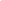 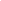 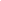 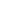 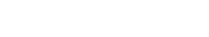 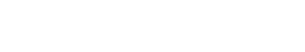 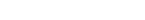 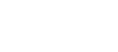 ໃຜເປັນຜ ູ້ຈັດ ແລະ ຊ ຶ້ນໍາຂະບວນການກະກຽມການຕັດສິນໃຈ? 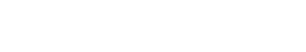 ເປັນຫຍັງການຕັດສິນໃຈຈ ຶ່ງຈໍາເປັນ (ໂດຍເຈົຶ້າຂອງ)? 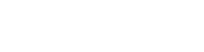 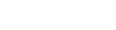 ຕ້ອງພິຈາລະນາຄວາມຊໍານານ ແລະ ການໃຫູ້ຂໍຶ້ມ ນຂອງໃຜ?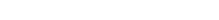 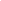 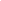 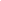 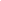 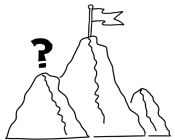 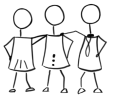 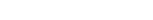 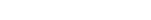 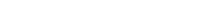 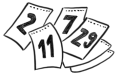 ຈາກປ ຶ້ມ (ພາສາເຢຍລະມັນ) ຂອງພວກເຮົາ: „Hey, nicht so schnell! Wie du durch langsames Denken in komplexen Zeiten zu guten Entscheidungen gelangst“ (heynichtsoschnell.com) over the fence – decision canvas, Version 1.1  by Karen Schmidt & Frank Habermann – Hey, not so fast! 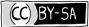 pdf available as Creative Commons at overthefence.com.de License conditions: https://creativecommons.org/licenses/by-sa/4.0/ 